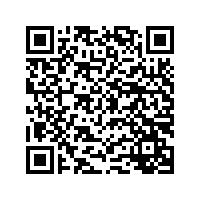 ФЕДЕРАЛЬНАЯ СЛУЖБА ПО НАДЗОРУ В СФЕРЕ СВЯЗИ,
ИНФОРМАЦИОННЫХ ТЕХНОЛОГИЙ И МАССОВЫХ
КОММУНИКАЦИЙВыпискаиз реестра лицензий в области связи по состоянию на Статус лицензии:Регистрационный номер лицензии:Дата предоставления лицензии:Полное и (в случае, если имеется) сокращенное наименование, в том числе фирменное наименование, и организационно-правовая форма юридического лица, адрес его места нахождения, государственный регистрационный номер записи о создании юридического лица, номер телефона, адрес электронной почты:Адреса мест осуществления лицензируемого вида деятельности:Лицензируемый вид деятельности с указанием выполняемых работ, оказываемых услуг, составляющих лицензируемый вид деятельности:Номер и дата приказа (распоряжения) лицензирующего органа о предоставлении лицензии:Срок действия лицензии:Лицензионные требования лицензии № Л030-00114-77/00145694 приведены в приложении, являющемся неотъемлемой частью выписки из реестра лицензий.Выписка носит информационный характер, после ее составления в реестр лицензий могли быть внесены изменения.действующаяЛ030-00114-77/00145694 “18” апреля 2022 г.Общество с ограниченной ответственностью "КРОНИКС ПЛЮС" (ООО "КРОНИКС ПЛЮС"); адрес местонахождения: 127083, Москва г., вн. тер. г. муниципальный округ Савеловский, ул. 8 Марта, д. 12, помещ. 41 (4 этаж); ОГРН: 1027700573273; телефон: (495) 981-45-71; адрес электронной почты: info@rinet.ruИдентификационный номер налогоплательщика:7729342140Территория оказания услуг связи указана в приложении.Услуги связи для целей кабельного вещания№ 151-рчс от “18” апреля 2022 г.с “18” апреля 2022 г. до “18” апреля 2027 г.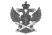 Документ подписан электронной подписью в системе электронного документооборота РоскомнадзораСВЕДЕНИЯ О СЕРТИФИКАТЕ ЭПСВЕДЕНИЯ О СЕРТИФИКАТЕ ЭПСертификатВладелецДействителен